「ヒアリングループマーク」利用申請書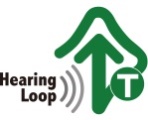 一般社団法人全日本難聴者・中途失聴者団体連合会理事長　殿利用目的利用場所等利用期間ヒアリングループマークを使用した物品等を作成する場合は、複製数量および形態等（○印または記入）　表示板　掲示板　ポスター　パネル　カード　シール　その他（複製）（　　　　　　　　　　　　　　　　　　　　　　　　　　　　　　　）ヒアリングループマークを引用または転載等で作成する場合は、作成する予定の媒体名称（○印または記入）　広報紙(誌)　新聞　HP　ウェブ　冊子　書籍　パンフレット　リーフレット　チラシ　その他（転載）（　　　　　　　　　　　　　　　　　　　　　　　　　　　　　　　）備考欄（5.での媒体名称等もご記入ください）＊申請には必ず見本原稿、見本画像を添付して下さい＊添付資料　　　　　　　枚※「ヒアリングループマークポスター」をご利用の場合はこちらに○印を付けてください　→　データ利用　こちらに○印を付けた場合見本原稿の添付は不要です※お申し出いただければaiデータ等をメール添付でお送りいたします　→　希望します　不要個人以外の申請案件は“利用申請受付実績”として公表させていただくことになっております。もし個人以外で公表を希望しない場合は、お手数ですが下記の不可に○を入れてください。ご記入がない場合は公表可とさせていただきます。利用申請が承諾された場合、ご希望者には「承諾書」をお送りいたします。※承諾番号は全員に通知いたします＊ 当連合会HP「耳マーク活用事例」への掲載をご希望の方は全難聴事務局までご連絡ください。申請年月日　　年　　　月　　　日申請者名（担当者名）申請者住所〒電話番号／FAX番号メールアドレス業種別（○印または記入）行政機関　公的施設　病院機関　交通機関　金融機関　教育機関 報道機関　出版関係　企業　店舗　聴覚障害関連団体　個人その他（　　　　　　　　　　　　　　　　　　　　　　　）利用申請受付実績公表について可不可承諾書のご希望の有無希望不要